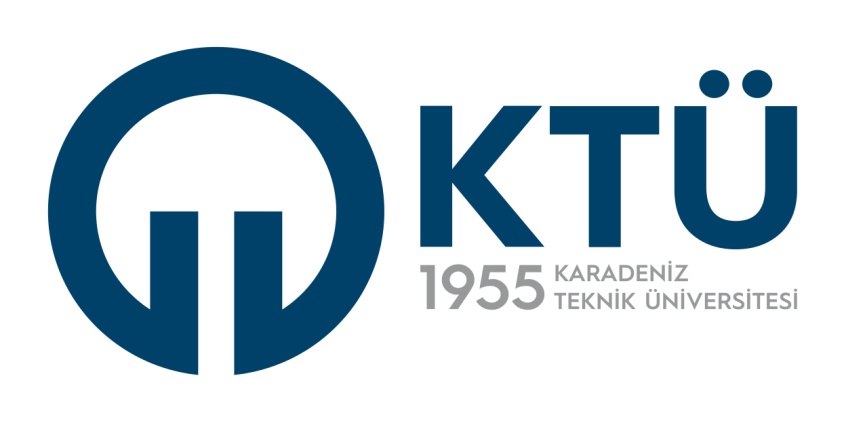 KARADENİZ TEKNİK ÜNİVERSİTESİ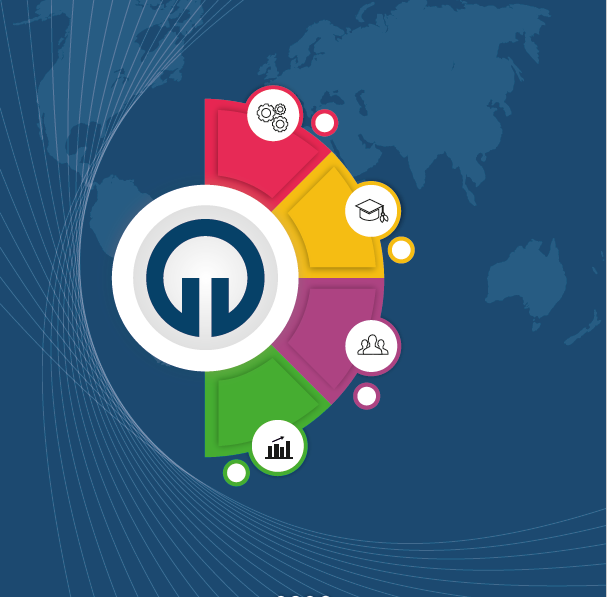 .............. ............2022 Birim Faaliyet RaporuİÇİNDEKİLER	ÜST YÖNETİCİ SUNUŞU…………………………………........................…………...............................................I- GENEL BİLGİLERA- Misyon ve Vizyon………………………………...............................................……………………………………………….. B- Yetki, Görev ve Sorumluluklar…………………………….............................................................................C- Birime İlişkin Bilgiler…………………………..…...................................................................................................1- Fiziksel Yapı……………………….…………….......................................................................................................1.1 Karadeniz Teknik Üniversitesi Taşınmazlarının Dağılımı ………………………………..1.2 Karadeniz Teknik Üniversitesi Kapalı Alanların Dağılımı …………………………….1.3 Taşıtlar ………………………………………………………………………………………………………..…………………………..1.4 Sosyal Alanlar …………………………………………………………………………………………………………………….1.5 Hizmet Alanları ……………………………………………………………………………………………………………………2- Örgüt Yapısı…………………………………..............................................................................................................3- Bilgi ve Teknolojik Kaynaklar ……………............................................................................................3.1 Kullanılan Bilişim Sistemleri ...................................................................................................3.2 Yazılımlar ve Bilgisayarlar....................................................................................................3.3 Kütüphane Kaynakları ..........................................................................................................3.4Diğer Bilgi ve Teknolojik Kaynaklar ..............................................................................4- İnsan Kaynakları …………………..………….....................................................................................................4.1 Akademik Personel ……………………………………………………………………………………………………….4.2 Yabancı Uyruklu Akademik Personel  ………………………………………………………………..4.3 Diğer Üniversitelerde Görevlendirilen Akademik Personel …………………….4.4 Birimler Düzeyinde Öğretim Elemanı Sayıları ………………………………………………..4.5 Başka Üniversitelerden Üniversitemizde Görevlendirilen A.Personel ….4.6 Akademik Personelin Yaş İtibariyle Dağılımı …………………………………………………….4.7 İdari Personel ……………………………………………………………………………………………………………………..4.8 İdari Personelin Eğitim Durumu ………………………………………………………………………………..4.9 İdari Personelin Hizmet Süresi …………………………………………………………………………………4.10 İdari Personelin Yaş İtibarı ile Dağılımı …………………………………………………………….4.11 Personelin Cinsiyet Dağılımı ………………………………………………………………………………………..4.12 Sözleşmeli Personel ve İşçiler  …………………………………………………………………………………4.13 Yıllar İtibarı ile Personel Sayılarının Dağılımı ……………………………………………………5- Sunulan Hizmetler …………………………….......................................................................................................5.1 Eğitim Öğretim Hizmetleri ……………………………………………………………………………………………..5.2 Sosyal Hizmetler ………………………………………………………………………………………………………………5.3 Araştırma Hizmetleri ………………………………………………………………………………………………………5.4 Kültür Hizmetleri ……………………………………………………………………………………………………………….5.5 Bilgi İşlem ve Kütüphane Hizmetleri ……………………………………………………………………..5.6 Spor Hizmetleri  ………………………………………………………………………………………………………………5.7 Öğrenci Kulüpleri Faaliyetleri ……………………………………………………………………………………6- İç Kontrol ve Kalite Güvence Sistemi ……………….......................................................................6.1 Yönetim ve İç Kontrol Sistemi ………………………………………………………………………………..6.2 Kalite Güvence Sistemi  …………………………………………………………………………………………….II- AMAÇ ve HEDEFLER A- İdarenin Amaç ve Hedefleri ………………...................................................................................B- 2019-2023 Stratejik Plan 2022 Yılı İzleme ve Değerlendirmesi ……………………….III- FAALİYETLERE İLİŞKİN BİLGİ VE DEĞERLENDİRMELER A- Mali Bilgiler …………………………………………………………………………………………………………………………………..1- Bütçe Uygulama Sonuçları ………………............................................................................................1.1 Bütçe Giderleri ………………………………………………………………………………………………………………..1.2 Bütçe Giderlerine İlişkin Açıklamalar…………………………………………………………………..2- Mali Denetim Sonuçları  ……………………………………….........................................................................2.1 İç Denetim …………………………………………………………………………………………………………………………2.2 Dış Denetim………………………………………………………………………………………………………………………IV- KURUMSAL KABİLİYET ve KAPASİTENİN DEĞERLENDİRİLMESİ A- Üstünlükler …………………..........................................................................B- Zayıflıklar  ………………………………………………………..............C- Fırsatlar ……………………………………………………………………..D-Tehditler……………………………………………………………………..V- ÖNERİ VE TEDBİRLER ………………………………………………………..BİRİM YÖNETİCİSİ SUNUŞU(ÖRNEKTİR)Bilginin üretildiği, geliştirildiği ve yayıldığı bir alan üniversiteler, bilim ve teknolojide yaşanan hızlı değişimlere ayak uydurabilmek için dinamik ve yenilikçi olmak durumundadır. Öğrencilerimizi en güncel bilgilerle donatarak geleceğe hazırlamak, eğitim-öğretim yelpazemizi çağın gereklerine göre sürekli olarak gözden geçirmek ve yeniden şekillendirmek, ülkemizi her alanda öncü kılacak araştırmalar yapmak ve değer katan hizmet üretmek her zaman ana görevlerimiz olmuştur.Bilgi toplumuna geçiş sürecinde rekabet, insan kaynaklarının niteliği ile sağlanmakta ve bu noktada da eğitim belirleyici olarak ön plana çıkmaktadır. Yükseköğretimin öneminin her geçen gün arttığı bu dönemde Karadeniz Teknik Üniversitesi olarak Ülkemiz ve Üniversitemiz menfaatlerine yönelik eğitim, araştırma ve topluma hizmet faaliyetlerini başarı ile gerçekleştirebilmek ve bunu sürdürülebilir hale getirebilmek için kurumsallaşmayı sağlayarak ortak değerler, ilkeler ve ölçülebilen hedefler doğrultusunda hareket etmemiz gerekmektedir. Bu da geniş katılım ile desteklenerek ortaya konmuş bir stratejik plan ile mümkündür.  Şeffaflık ve hesap verebilirlik, üniversitelerin gelişme stratejilerinde en önemli parametrelerdir. Neyi, nasıl ve niçin yaptığını ve yaptıklarının doğruluğunu sorgulayan bir üniversite için kalite yönetimi vazgeçilmezdir. Sürekli iyileşme hedefinde olan üniversitemiz, tüm birimlerinde kalite ve akreditasyon çalışmalarına özel bir önem vermektedir. Dördüncü yılını tamamladığımız 2019-2023 stratejik planımız ile Karadeniz Teknik Üniversitesini yarışmacı bir üniversite kimliğine büründürmeyi amaçlamaktayız. 5018 sayılı Kamu Mali Yönetimi ve Kontrol Kanununun hesap verme sorumluluğu çerçevesinde hazırlanan 2022 Yılı Birim Faaliyet Raporumuzu kamuoyunun bilgisine sunar, Başkanlığımızın gelişmesine ve faaliyetlerin gerçekleşmesine katkı verenlere teşekkür ederim.Saygılarımla,I- GENEL BİLGİLERA- Misyon ve VizyonMisyon(Birim Misyonu yazılır.)Vizyon(Birim Vizyonu yazılır. )B- Yetki, Görev ve Sorumluluklar(Birimin, 124 Sayılı KHK veya ilgili mevzuatında sayılan yetki, görev ve sorumluluklar, sunduğu hizmetler nelerdir hususlarına yer verilir.C- Birime İlişkin Bilgiler(Birimin tarihçesi, mevcut birimleri nelerdir? Birimin genel tanıtımı yapılır.1- Fiziksel Yapı(Birimin kullanımında olan hizmet binası, taşıt aracı, varsa iş makineleri, telefon, faks, bilgisayar, yazıcı vb. varlıklara ilişkin faaliyet dönemi bilgilerine ve fiziki kaynakların elde edilmesi ve kullanımı hususunda izlenen politikalara yer verilir. Fiziki kaynaklara ilişkin bilgiler tablolaştırılarak rapora eklenir.)Karadeniz Teknik Üniversitesi Taşınmazlarının Dağılımı (*)	Karadeniz Teknik Üniversitesine ait taşınmazların dağılımı aşağıda gösterilmiştir*İdari ve Mali İşler Daire Başkanlığı Üniversite genelinin bilgisini de verecektir.Karadeniz Teknik Üniversitesi Kapalı Alanların Dağılımı (*)Karadeniz Teknik Üniversitesine ait kapalı alanların dağılımı aşağıda gösterilmiştir.*Yapı İşleri Teknik Daire Başkanlığı tarafından Üniversite genel bilgisi verilecektir.1.3 Taşıtlar Karadeniz Teknik Üniversitesine ait taşıtların 2022 yılı dağılımı aşağıda gösterilmiştir.*Yapı İşleri Teknik Daire Başkanlığınca doldurulacaktır.1.4- Sosyal Alanlar1.4.1 Yemekhaneler, Kantinler ve Kafeteryalar(*)*Üniversite geneline ait bilgiyi Sağlık Kültür ve Spor Daire Başkanlığı ile İdari ve Mali İşler Daire Başkanlığı verecektir.1.4.2 Eğitim ve Dinlenme Tesisleri / Misafirhaneler (*)*Sağlık Kültür ve Spor Daire Başkanlığı tarafından dolduracaktır.1.4.3 Öğrenci Konukevi (*)*Sağlık Kültür ve Spor Daire Başkanlığı dolduracaktır.1.4.4 Lojmanlar (*)Karadeniz Teknik Üniversitesine ait lojmanların yerleşke, sayı ve kapalı alan dağılımı aşağıda gösterilmiştir.*İdari ve Mali İşler Daire Başkanlığı Üniversite genelinin bilgisini de ‘’MEKSİS’’ kayıtları esas alınarak verecektir.1.4.5 Spor Tesisleri*Sağlık Kültür ve Spor Daire Başkanlığı Üniversitemiz genelini ve yeni açılan spor alanlarını içeren bilgilerle doldurulacaktır.1.4.6 Kongre ve Kültür Merkezleri/Çok Amaçlı Salonlar (*)*Tüm birimler tarafından MEKSİS ‘te yeralan bilgiler karşılaştırılarak bütün alanlar dolduracaktır.1.5- Hizmet Alanları1.5.1 Akademik/İdari  Personel Hizmet Alanları (*) *1.2 Kapalı alanların dağılımı ile ilgili tablodaki veriler çelişmemelidir. MEKSİS ‘te yeralan bilgiler karşılaştırılarak bütün alanlar dolduracaktır. Binaların ortak kullanılması durumunda bilgileri sadece bir birim verecektir.1.5.2 Kütüphane Hizmet Alanları (*)*Kütüphane ve Dokümantasyon Daire Başkanlığınca MEKSİS ‘te yeralan bilgileride dikkate alarak doldurulacaktır.2- Örgüt Yapısı3 - Bilgi ve Teknolojik KaynaklarAşağıdaki metin ve tablo Bilgi İşlem Dairesi Başkanlığı tarafından güncellenecektir.Üniversitemiz tarafından sunulan hizmetlerde bir yandan hız ve kaliteyi artırmak, mali ve idari yükleri azaltmak diğer yandan katılımcı, şeffaf, hesap verebilir bir yönetim anlayışımıza katkı sağlamak amacı ile bir dizi interaktif uygulamalar hazırlanmış ve hizmet vermeye başlamıştır. 2021 yılı içerisinde mevcut uygulamalar da hizmete devam etmektedir. Üniversitemizin bilgi işlem merkezi ve ağını oluşturan çok sayıda fiziksel ve sanal sunucular bulunmaktadır. Bunun yanı sıra 55,2 TB kapasiteli yedekleme alanı, 32 TB kapasiteli Uzaktan Eğitim UYGAR veri depolama alanı mevcuttur. Ayrıca alt yapıda 42 km fiber optik kablo ile binalar içerisinde toplam 7190 adet portu olan 280 adet yönetilebilir özellikte switch bulunmaktadır. Ulusal Akademik Ağ (ULAKNET) üzerinden ana yerleşke altyapımıza sunulan internet hız kapasitesi yıllar içerisinde kademli bir şekilde artırılarak 2017 yılındaki 1.250 Mbps hızından, 2018 yılında 2.000 Mbps hızına yükseltilmiş, 2019 yılında 2.000 Mbps hızına yükseltilmiş ve 2021 yılında da 2.500 Mbps hız olarak devam etmiştir.Daire Başkanlığımız, bilgi ve iletişim teknolojilerinin daha etkin, verimli ve kaliteli kamu hizmeti sunmak için bu alandaki gelişmeri takip etmektedir. İlgili yıl içerisindeki birimimize ait rapor vb. faaliyetler web adresinden harcama birimlerine ve kamuoyuna duyurulması sağlanmaktadır.3.1 Kullanılan Bilişim Sistemleri  (*)*Tüm Birimler tarafından doldurulacak.3.2 Yazılımlar ve Bilgisayarlar (*)Tüm dünyada bilgi ve teknoloji sektörü hızla değişmekte ve gelişmektedir. Üniversitemiz bu değişime ayak uydurmakta ve teknoloji kapasitesini artırmaktadır. Üniversitemiz idari ve akademik çalışmalarında kullanılan bilişim malzemeleri ile etkinlik ve verimliliğin artırılması ve bilgisayar ortamında toplanan bilgilerden sağlıklı bir karar, destek ve yönetim bilgi sisteminin oluşturulması amaçlanmaktadır.*Edinme şekline bakılmaksızın taşınır (ayniyat) kayıtlarında yer alan bilgisayar sayıları yazılacak.3.3 Kütüphane Kaynakları (*)* Tablo Kütüphane ve Dokümantasyon Daire Başkanlığınca doldurulacaktır. (Stratejik Plan Bilgi Sisteminde yer alan ilgili gösterge veriler ile çelişmemeli)3.4 Diğer Bilgi ve Teknolojik KaynaklarBirimimizce kullanılan bilgi ve teknolojik kaynakları aşağıda gösterilmiştir.*Tüm birimler tarafından dolduracaktır.4- İnsan Kaynakları (*)4.1 Akademik PersonelKaradeniz Teknik Üniversitesi akademik personel sayısı yıllar itibarı ile unvan bazında aşağıda gösterilmiştir.* Personel Daire Başkanlığı tarafından dolduracaktır.4.2 Yabancı Uyruklu Akademik PersonelKaradeniz Teknik Üniversitesi yabancı uyruklu akademik personel dağılımı aşağıda gösterilmiştir.* Personel Daire Başkanlığı tarafından dolduracaktır.4.3 Diğer Üniversitelerde Görevlendirilen Akademik Personel Karadeniz Teknik Üniversitesince diğer üniversitelerde görevlendirilen akademik personel dağılımı aşağıda gösterilmiştir.*Sadece Personel Dairesi Başkanlığı tarafından dolduracaktır.4.4 Birimler Düzeyinde Öğretim Elemanı Sayıları Karadeniz Teknik Üniversitesi akademik personellerinin birim ve unvan bazında dağılımı aşağıda gösterilmiştir.*Sadece Personel Dairesi Başkanlığı tarafından dolduracaktır.4.5 Başka Üniversitelerden Üniversitemizde Görevlendirilen Akademik PersonelKaradeniz Teknik Üniversitesinde diğer üniversitelerden görevlendirilen akademik personelin dağılımı aşağıda gösterilmiştir.*Sadece Personel Dairesi Başkanlığı dolduracaktır.4.6 Akademik Personelin Yaş İtibariyle DağılımıKaradeniz Teknik Üniversitesi akademik personelinin yaş itibarı ile dağılımı aşağıda gösterilmiştir.Personel Daire Başkanlığı tüm üniversite bilgisi verilecek.4.7 İdari Personel Karadeniz Teknik Üniversitesi/Birimimiz idari personelinin hizmet sınıfı itibarı ile dağılımı aşağıda gösterilmiştir.*Sadece Personel Daire Başkanlığı dolduracak.*Tüm birimler tarafından dolduracaktır.4.8 İdari Personelin Eğitim DurumuKaradeniz Teknik Üniversitesi/Birimimiz idari personelinin eğitim durumu dağılımı aşağıda gösterilmiştir.*Tüm birimler tarafından kendi kadrolarında yer alan sayılara göre düzenlenecek,* Personel Daire Başkanlığı ayrıca tüm üniversite bilgisi verilecektir.4.9 İdari Personelin Hizmet SüreleriKaradeniz Teknik Üniversitesi/Birimimiz idari personelinin hizmet sürelerinin dağılımı aşağıda gösterilmiştir.*Tüm birimler tarafından kendi kadrolarında yer alan sayılara göre düzenlenecek. Personel Daire Başkanlığı tarafından ayrıca tüm üniversite bilgisi verilecektir.4.10 İdari Personelin Yaş İtibariyle DağılımıKaradeniz Teknik Üniversitesi/Birimimiz idari personelinin yaş dağılımı aşağıda gösterilmiştir.*Tüm birimler tarafından kendi kadrolarında yer alan sayılara göre düzenlenecek. Personel Daire Başkanlığı ayrıca tüm üniversite bilgisi verilecektir.4.11 Personelin Cinsiyet DağılımıKaradeniz Teknik Üniversitesi/Birimimiz personelinin cinsiyet dağılımı aşağıda gösterilmiştir.*Tüm birimler tarafından kendi kadrolarında yer alan sayılara göre düzenlenecek. Personel Daire Başkanlığı tüm üniversite bilgisi verilecek.4.12 Sözleşmeli Personel ve İşçiler*Üniversite genelini Personel Daire Başkanlığı dolduracaktır.4.13 Yıllar İtibarı ile Personel Sayılarının Dağılımı*Tüm birimler tarafından dolduracaktır.*Üniversite genelini Personel Daire Başkanlığı dolduracaktır.5-Sunulan Hizmetlerİdari Birimlerimiz kendi bünyelerinde bulunan alt birimler düzeyinde yıl içerisinde gerçekleştirdikleri faaliyetlere ilşikin açıklama tablo vs bilgileri bu kısma yazabilir.Örneğin İdari ve Mali İşler Daire Başkanlığı Satınalma Birimi yıl içerisinde satınalma süreçlerininin kurum düzeyinde birleştirildiği yıl içinde … kadar ihale … doğrudan temin işlemi gerçekleştirmiştir vb.Yine Sivil Savunma Birimi 2022 yılı içerisinde … eğitim faaliyeti gerçekleştirmiş, şukadar birimin ihtiyaçlarına cevap vermiş vb.Yapı İşleri Teknik Daire Başkanlığı-İnşaat bakım Onarım Birimi yıl içerisinde … birimlere ilişkin  …. faaliyetleri gerçekleştirmiştir.5.1 Eğitim Öğretim Hizmetleri5.1.1 Eğitim Öğretim Hizmeti Sunan Birimler*Öğrenci İşleri Daire Başkanlığı üniversite genel bilgisini güncelleyerek dolduracaktır.5.1.2 Öğrenci Sayıları (*)*Üniversite genelini Öğrenci İşleri Daire Başkanlığı dolduracaktır.*Sadece Öğrenci İşleri Daire Başkanlığı tarafından doldurulacaktır.5.1.3 Yabancı Dil Hazırlık Sınıfı Öğrenci Sayıları*Yabancı dil eğitimi gören öğrenci sayısının toplam öğrenci sayısına oranı (Yabancı dil eğitimi gören I. ve II. Öğretim toplamı/Toplam öğrenci sayısı*100)5.1.4 Öğrenci Kontenjanları ve Doluluk Oranları*Sadece Öğrenci İşleri Daire Başkanlığı tarafından doldurulacaktır.* Doluluk Oranı= Toplam Kayıt Olan/Toplam Yerleşen*1005.1.5 Öğrenim Düzeyinde Program Sayıları*Sadece Öğrenci İşleri Daire Başkanlığı tarafından doldurulacaktır.5.1.6 Yüksek Lisans ve Doktora Programları (*)* Sadece Öğrenci İşleri Daire Başkanlığı dolduracaktır.5.1.7 Yabancı Uyruklu Öğrenciler(*)*Üniversite genelini Öğrenci İşleri Daire Başkanlığı dolduracaktır.Stratejik Plan Bilgi Sisteminde yer alan ilgili gösterge verileri ile çelişmemeli)5.1.8 Engelli Öğrenci Sayıları* Sadece Öğrenci İşleri Daire Başkanlığı dolduracaktır.5.1.9 Alanlarına göre öğrenci sayıları*Sadece Öğrenci İşleri Daire Başkanlığı dolduracaktır.5.1.10 Mezun Öğrenci Sayıları (2021-2022)*Sadece Öğrenci İşleri Daire Başkanlığı dolduracaktır.5.1.11 Yatay Geçiş Sayıları* Sadece Öğrenci İşleri Daire Başkanlığı dolduracaktır.5.2 Sosyal Hizmetler 5.2.1 Barınma HizmetleriÜniversitemiz öğrencilerinin barınma ihtiyaçlarını karşılamak amacıyla Merkez Kanuni Yerleşkesinde 1 adet öğrenci konukevi bulunmaktadır. Konuk evimiz birbirine bağlı iki bloktan oluşmaktadır. Konukevimizde 55 misafir odamız bulunmakta olup; odalarımız 4 adet süit, 25 adet tek yataklı ve 26 adet iki yataklı misafir ağırlama kapasitesine sahiptir.*Sağlık Kültür Daire Başkanlığı tarafından doldurulacaktır.5.2.2 Beslenme Hizmetleri Yemekhaneler *Sağlık Kültür Daire Başkanlığı tarafından doldurulacaktır.(Stratejik Plan Bilgi Sisteminde yer alan yılsonu A6.H03.10 nolu gösterge verileri ile çelişmemeli)5.3 Bilimsel Araştırma Faaliyetleri5.3.1 Bilimsel Yayınlar İlişkin BilgilerKütüphane Dokümantasyon Daire Başkanlığı tarafından doldurulacaktır5.3.2 2022 Yılı BAP Proje Bilgileri(*)*Üniversite genelini Bilimsel Araştırma Projeleri Koordinasyon Birimi dolduracaktır5.3.3 2022 Yılında Kabul Edilen ve Önceki Yıllardan Devreden BAP Projelerinin Birimlere Göre Dağılımı(*)*Üniversite genelini Bilimsel Araştırma Projeleri Koord. Birimi dolduracaktır.5.3.4 2022 Yılında Kabul Edilen BAP Projelerinin Türlerine Göre Dağılımı(*)*Üniversite genelini Bilimsel Araştırma Projeleri Koord. Birimi dolduracaktır.5.4 Kültür Hizmetleri (*)*Sağlık Kültür Spor Daire Başkanlığı Üniversite geneline ilişkin bilgi verecektir)5.5 Bilgi İşlem ve Kütüphane Hizmetleri 5.5.1 Kütüphane HizmetleriKütüphane Dokümantasyon Daire Başkanlığı tarafından aşağıdaki metin ve tablo güncellenecek, ayrıca 2022 yılında vermis oldukları hizmetlere ilişkin bilgi verilecektir.(Referans ,oryantasyon, very tabanı tanıtım ve kullanıcı eğitimleri vb.)Üniversitemizde çalışan akademik ve idari personel, önlisans, lisans, yüksek lisans, doktora öğrencileri, değişim programları ile üniversitemize belirli bir süre için gelen öğrenciler, Kütüphane Yönergesindeki süreler ve şartlar dahilinde kütüphanemiz koleksiyonunda bulunan kaynaklardan faydalanabilmektedir.Üniversitemiz Kanuni Yerleşkesinde bulunan Faik Ahmet Barutçu Kütüphanesinde,Ödünç verme hizmetleri, Basılı kaynaklar kullanım hizmetleri, E-Kaynaklar kulanım hizmetleri, Referans hizmetleri, Oryantasyon & veritabanı tanıtım ve eğitim hizmetleri, Yayın sağlama ve satın alma hizmetleri, Yerleşke dışı erişim hizmetleri, Kütüphane salonlarında bilimsel araştırma ve çalışma hizmetleri verilmektedir.Tüm kullanıcı gruplarına hizmet verebilmek için koleksiyon zenginliği ön planda tutulmaya çalışılmıştır. Bu sebeple yapılan doğru planlamalarla güncel yayınları takip edebilme, ihtiyaçları belirleme ve KTÜ mensuplarının yayın taleplerini dikkate alarak seçim ve değerlendirme işlemleri yapılmaktadır. Kullanıcılara kütüphane koleksiyonda bulunmayan yayınlar için ise Kütüphaneler arası Ödünç Verme Birimi aracılığıyla hizmet sunulmaktadır. Böylelikle bu yayınların diğer üniversite kütüphanelerinden ödünç alınması suretiyle temini gerçekleştirilmektedir. Koleksiyonda bulunan yayınlar hakkındaki bilgilere kütüphane web sayfamız aracılığı ile erişim sağlanmaktadır. Kullanıcılar kütüphaneye gelmeden mevcut yayınlar hakkında bilgilere erişebilmektedir. Bu hizmet online erişimi olan her tür kullanıcı grubu için mümkündür. Yordam Kütüphane Otomasyon Programı aracılığı ile, koleksiyonda bulunan basılı kaynakların kataloglama, sınıflama ve ödünç verme işlemleri yapılmaktadır. Otomasyon programına yapılan bu veri girişleri ile kullanıcılar, materyaller hakkında ayrıntılı bilgiye erişebilmektedir. Aynı zamanda bu program aracılığı ile e-kitapların kayıt işlemleri de sağlanmaktadır.Libref RFID Sistemi, Yordam Kütüphane Otomasyon Programı ile entegre çalışmakta olup, bu sistemde kullanıcılar self-check cihazı ile kendileri de ödünç-iade işlemlerini yapabilmektedirler. Ayrıca koleksiyonun belirlenmesi aşamasında yapılan sayım işlemi için ve kütüphane içindeki raflarda ulaşılamayan kayıp yayınların aranması ve bulunması aşamasında da bu program kullanılmaktadır. Kütüphane koleksiyonundaki yayınlardan herhangi biri için, ödünç alma işlemi yapılmadan izinsiz çıkışların belirlenmesi ve engellenmesinde de kullanılmaktadır.Kütüphanede iki adet serbest çalışma salonu vardır. Bu salonların girişi dışarıdan olup 24 saat boyunca okuyucuların kullanımına açıktır.Kamera Güvenlik Sistemi ile Kütüphane 7/24 izlenmekte; Kütüphane giriş-çıkışların kontrolü Kapı Geçiş Sistemi ile yapılmaktadır.Her yıl üniversitemiz birinci sınıf öğrencilerine yapılan kütüphane oryantasyon programı, Covid-19 salgını kapsamındaki tedbirler ve eğitim öğretimin uzaktan eğitim ile yürütülmesi nedeniyle çevrimiçi düzenlenmiştir.2022 yılında kütüphane ödünç kitap sayıları;5.5.2 Bilgi İşlem HizmetleriBilgi İşlem Daire Başkanlığı tarafından aşağıdaki metin ve tablo güncellenecek ayrıca 2022 yılında vermis oldukları hizmetlere ilişkin bilgi verilecektir (Bilgisayar ve diğer bilişim malzemelerinin bakım ve onarımı, Yazılım geliştirme hizmetleri, Network (Ağ) hizmetleri vb. Diğer hizmetler)Dünyadaki bilişim teknolojilerini yakından izleyerek üniversitemizin ihtiyaçları doğrultusunda;KTÜ akademik ve idari birimlerinde ihtiyaç duyulan öğrenci işleri otomasyonu, personel otomasyonu vb. gibi yazılımların geliştirilmesi ve sunulması hizmetleri,KTÜ network (ağ) altyapısında çalışan ağ cihazlarının kurulumu, bakımı ve düzenlenmesi ile ağ güvenliği görevlerini kapsar. Ayrıca yeni kurulan veya geliştirilmesi gereken ağlarda planlama hizmeti,Bilgi İşlem Daire Başkanlığı bünyesinde tüm üniversiteye yönelik verilen e-posta, web alanı, ve benzeri hizmetlerin kurulumunu, uyarlanmasını ve devamlılığının  sağlanması,Bünyesinde kullanılan bilgisayar, yazıcı, tarayıcı vb. bilişim cihazlarının teknik destek faaliyetleri yürütülmektedir.Birimlerimizin ihtiyaç ve talepleri doğrultusunda yazılımı Üniversitemiz Bilgi İşlem Dairesi Başkanlığı tarafından gerçekleştirilen programlara ilişkin tablo aşağıda sunulmuştur.  5.6 Spor Hizmetleri *Sağlık Kültür Spor Daire Başkanlığı, Üniversite içi ve Üniversiteler arası sportif etkinlikler, organizasyonlar, başarılar hakkında bilgi verecektir...............................5.7 Öğrenci Kulüpleri FaaliyetleriÜniversitemiz öğrencilerinin ders dışı zamanlarında, ilgili fakülte, yüksek okul, meslek yüksek okulu ve Rektörlüğe bağlı bölümlerin öğretim elemanları ile birlikte akademik ve kültürel etkinliklerde bulunmasını sağlamak için akademik kulüpler; sosyal, kültürel,  sportif ve çevresel etkinliklerde bulunmasını sağlamak için de sosyal, kültürel ve sportif kulüpler faaliyet göstermektedir.Üniversitemizde … öğrenci kulübü bulunup bu kulüplerde toplam …… öğrenci bulunmaktadır. 2022 yılı içerisinde …. öğrenci kulübü …. adet etkinlik/faaliyet gerçekleştirmiştir.*Sağlık Kültür Spor Daire Başkanlığı tarafından doldurulacaktir.6-İç Kontrol ve Kalite Güvence Sistemi6.1 Yönetim ve İç Kontrol Sistemi6.1.1 İç Kontrol Üniversite İç Kontrol Eylem Planı kapsamında mevcut durum ve 2022 yılındaki yılı içerisinde gerçekleştirilen faaliyetler aşağıdaki tabloda gösterilmiştir.(Not: Aşağıdaki tablo örnek olarak verilmiş olup, birimler kendi bilgilerine göre güncelleyecektir.)6.1.2 Düzenlenen ve Katılım Gerçekleştirilen EğitimlerBiriminiz tarafından gerçekleştirilen kurumsal veya sadece birim personelinize yönelik kişisel/mesleki gelişim eğitimleri hakkındaÜniversitemiz Memur Akademisi kapsamında gerçekleştirilen eğitimlere ilişkin eğitim konusu, eğitime katılım gerçekleştirren biriminiz personel sayısı bilgileri yazılabilir.6.1.3 Ön Mali KontrolBirimimizce 2022 yılı içerisinde gerçekleştirilen mali işlemlerin tür ve sayılarına ait bilgiler aşağıdaki tabloda gösterilmiştir.*Bütün Harcama Birimleri tarafından KBS, MYS, DMİS gibi sistemlerden oluşturdukları belge sayısı esas alınarak doldurulacaktır. 6.2- Kalite Güvence SistemiKTÜ Kalite Güvence Sistemi Yönergesi kapsamında Birim Kalite Komisyonu teşkil edilmiştir.Üniversitemizin Kurumsal Akreditasyon Programı hazırlıkları kapsamında biriminizce yürütülen faaliyetler,Kalite süreçlerinin iyileştirilmesi (Eğitim-Öğretim, Araştırma Geliştirme,  Toplumsal Katkı ve Yönetim Sistemi) kapsamındaki çalışmalar, Birim Kalite Komisyonunun biriminiz personeline yönelik varsa eğitimler, Alınan iyileştirme kararları hakkında özet bilgiler,  Kalite Komisyonununuz tarafından alınan Geri bildirim mekanizmaları ve geri bildirim sonucu gerçekleştirmiş olduğunuz faaliyetlerBiriminizce anket çalışması yapılmışsa özet bilgilere yer verilecektir.II- STRATEJİK PLAN AMAÇ ve HEDEFLERKTÜ 2019-2023 Stratejik Planı Amaç ve HedeflerB. 2019-2023 Stratejik Plan 2022 Yılı İzleme ve DeğerlendirmesiÜniversitemizin 2019-2023 Stratejik Planının dördüncü uygulama yılı tamamlanmıştır. Plan içerisinde birimimizin sorumlu olduğu hedefler (göstergelerle izlenen) ile ilgili faaliyetlere ilişkin bilgiler aşağıdaki tabloda verilmiştir.Stratejik Plan Veri Girişi sisteminde İdari Birimler şifresi ile giriş yapıldığında "Birim Karneleri ve Değerlendirme" bölümü esas alınarak, sorumlu olduğunuz göstergelere ilişkin bilgiler girilecektirIII- FAALİYETLERE İLİŞKİN BİLGİ VE DEĞERLENDİRMELERA-Mali BilgilerBütçe Uygulama SonuçlarıBütçe GiderleriProgram ve Alt Program Düzeyinde 2022 Bütçe Giderleri * Progrram Bütçe sistemi-Program Bütçe Uygulama-Gider/Gelir Durum Listesi menüsündenhem program/alt program hem de ekonomik kod düzeyinde alınabilir.*% Oranı (Toplam Harcama/Toplam ödenek) X 100 olarak hesaplanacaktır.Ekonomik Düzeyde 2022 Bütçe Giderleri* Progrram Bütçe sistemi-Program Bütçe Uygulama-Gider/Gelir Durum Listesi menüsündenhem program/alt program hem de ekonomik kod düzeyinde alınabilir.*% Oranı (Toplam Harcama/Toplam ödenek) X 100 olarak hesaplanacaktır.1.2. Bütçe Giderlerine İlişkin AçıklamalarMali tablolar için başlangıç ödenekler ve harcamalar I. Öğretim ve II. Öğretim baz alınarak hazırlanmıştır. Birimimize 2022 yılında tahsis edilen ……….. TL’nin  ………..TLlirası harcanmıştır. Kurumumuzun amaçlarına, belirlenmiş politikalara ve mevzuata uygun olarak faaliyetlerin etkili, ekonomik ve verimli bir şekilde yürütülmesini, varlık ve kaynakların korunmasını, muhasebe kayıtlarının doğru ve tam olarak tutulmasını, malî bilgi ve yönetim bilgisinin zamanında ve güvenilir olarak üretilmesini sağlamak üzere oluşturulan organizasyon, yöntem, süreç ile iç denetimi kapsayan malî ve diğer kontroller yapılmıştır.a)Personel Giderleri :Personel giderleri için başlangıçta ayrılan ………. TL  miktarlıködeneğe ……………TL eklenerek toplam ………………liralık bir ödenek tahsis edilmiştir. Bu ödeneğin, ……………….. TL’si Fakülte/MYO personelinin maaş, ek ders, jüri ücretleri, sosyal haklar vb. giderler için yapılan ödemelerde kullanılmıştır.b)Sosyal Güvenlik Kurumlarına Devlet Primi Giderleri :Birimimizin işveren sıfatıyla, çalışanları için ödenecek sigorta ve sağlık primi ödemeleri ile ilgili ekonomik gider kodunda ……….TL bütçe başlangıç ödeneği öngörülmüş, yıl  içinde Sosyal Güvenlik Kurumlarına Devlet Primi giderleri ekonomik kodundan yapılan ekleme/düşme işlemleri sonucunda oluşan ………TL toplam ödenekten …………TL harcama yapılmış,c)Mal ve Hizmet Alımı Giderleri:Birimimizin cari nitelikli giderlerinden olan büro ve kırtasiye malzemesi, su ve temizlik malzemeleri, yakıt, elektrik alımları, laboratuvar malzemeleri, büro ve işyeri demirbaş  onarımları, rutin bakım onarım giderleri, telefon ve haberleşme giderleri, personelimize mevzuatları çerçevesinde ödenen yurtiçi ve yurtdışı geçici ve sürekli görev yolluğu giderleri ile ilgili ekonomik kodunda …………….TL bütçe başlangıç ödeneği öngörülmüştür.Bütçe yılı içerisinde ihtiyaç duyulan tertiplere toplam ......ekleme işlemi yapılmış; Toplam ödenekten ………. TL harcanmıştır.d)Cari Transferler:e)Sermaye GiderleriÜniversite yatırım programında yer alan projelere ilişkin 2022 yıl gerçekleşme ve faaliyetleri aşağıda gösterilmiştir.*Yapı İşleri Teknik Daire Başkanlığı, İdari ve Mali İşler DB., Kütüphane Dokümantasyon DB. Tarafından doldurulacaktır.2- Mali Denetim Sonuçları 2.1. İç Denetim İç Denetim Birimince hazırlanıp Rektörlük Makamınca onaylanan 2021- 2023 İç Denetim Planı ve  2022 yılı iç denetim programında Birimimizde denetim, danışmanlık ve izleme yapılan alan aşağıdaki gibidir.*2022 yılında denetim programı kapsamında denetlenen birimlerce doldurulacaktır.2.2. Dış Denetim Sayıştay Başkanlığı tarafından Üniversitemizde gerçekleştirilen denetimler sonucunda hazırlanan denetim raporları ile sorgu/ilamlarda biriminiz adına yapılan; bulgu cevabı ,sorguya karşılık savunma cevabı vb. bilgiler özetle yazılacaktır.IV- KURUMSAL KABİLİYET ve KAPASİTENİN DEĞERLENDİRİLMESİ ÜstünlüklerZayıflıklarFırsatlarTehditlerV- ÖNERİ VE TEDBİRLER(Bu başlık altında, faaliyet yılı sonuçlarından, genel ekonomik koşullar ve beklentilerden hareketle, birimin yapmayı planladığı değişiklik önerilerine, karşılaşabileceği risklere ve bunlara karşı alınması gereken tedbirlere ilişkin genel değerlendirmelere yer verilir.İÇ KONTROL GÜVENCE BEYANIHarcama yetkilisi olarak yetkim dâhilinde; Bu raporda yer alan bilgilerin güvenilir, tam ve doğru olduğunu beyan ederim. Bu raporda açıklanan faaliyetler için idare bütçesinden harcama birimimize tahsis edilmiş kaynakların etkili, ekonomik ve verimli bir şekilde kullanıldığını, görev ve yetki alanım çerçevesinde iç kontrol sisteminin idari ve mali kararlar ile bunlara ilişkin işlemlerin yasallık ve düzenliliği hususunda yeterli güvenceyi sağladığını ve harcama birimimizde süreç kontrolünün etkin olarak uygulandığını bildiririm.  Bu güvence, harcama yetkilisi olarak sahip olduğum bilgi ve değerlendirmeler, iç kontroller, iç denetçi raporları ile Sayıştay raporları gibi bilgim dâhilindeki hususlara dayanmaktadır.  Burada raporlanmayan, idarenin menfaatlerine zarar veren herhangi bir husus hakkında bilgim olmadığını beyan ederim. (Trabzon-../01/2023)	İmzaAd-Soyad	Unvan0304222222Yerleşke AdıMülkiyet Durumuna Göre Taşınmaz Alanı (m2)Mülkiyet Durumuna Göre Taşınmaz Alanı (m2)Mülkiyet Durumuna Göre Taşınmaz Alanı (m2)Toplam (m2)Yerleşke AdıÜniversiteHazineDiğerToplam (m2)*Merkez kampüsü dışında olanlar dolduracaktır.adece İdari ve Mali İşler Daire Başkanlığınca doldurulacaktır.*Merkez kampüsü dışında olanlar dolduracaktır.adece İdari ve Mali İşler Daire Başkanlığınca doldurulacaktır.*Merkez kampüsü dışında olanlar dolduracaktır.adece İdari ve Mali İşler Daire Başkanlığınca doldurulacaktır.*Merkez kampüsü dışında olanlar dolduracaktır.adece İdari ve Mali İşler Daire Başkanlığınca doldurulacaktır.*Merkez kampüsü dışında olanlar dolduracaktır.adece İdari ve Mali İşler Daire Başkanlığınca doldurulacaktır.KAPALI ALANLAR TABLOSUAlan m2GENEL TOPLAMDiğer YerleşkelerTrabzon Meslek Yüksekokulu Arsin Meslek YüksekokuluMaçka Meslek YüksekokuluOf Teknoloji Fakültesi Araklı Meslek YüksekokuluSürmene Abdullah Kanca Meslek YüksekokuluSürmene Deniz Bilimleri Fakültesi Kanuni YerleşkesiRektörlükDiş Hekimliği FakültesiEczacılık FakültesiMühendislik Fakültesi Hukuk Fakültesi (Trabzon Üniversitesi)Edebiyat Fakültesi Fen Fakültesi Mimarlık Fakültesiİktisadi ve İdari Bilimler Fakültesi Orman Fakültesi Tıp Fakültesi Farabi Hastanesi Sağlık Hizmetleri Meslek YüksekokuluDeniz Bilimleri ve Teknolojisi EnstitüsüYabancı Diller Yüksek OkuluTaşıtın CinsiTaşıtın CinsiAdetT02Binek OtomobilT03Station-WagonT05Minibüs (Sürücü dahil en fazla 15 kişilik)T07Pick-up (Kamyonet, şoför dahil 3 veya 6 kişilik)T08Pick-up (Kamyonet, arazi hizmetleri için şoför dahil 3 veya 6 kişilik)T10Midibüs (Sürücü dahil en fazla 26 kişilik)T11aOtobüs (Sürücü dahil en az 27 kişilik)T11bOtobüs (Sürücü dahil en az 41 kişilik)T13Kamyon şasi-kabin tam yüklü ağırlığı en az 12.000 Kg.T14Kamyon şasi-kabin tam yüklü ağırlığı en az 17.000 Kg.T15Ambulans (Tıbbi donanımlı)İş MakinesiTraktörTOPLAMTOPLAMYemekhaneler, Kantinler ve KafeteryalarYemekhaneler, Kantinler ve KafeteryalarYemekhaneler, Kantinler ve KafeteryalarYemekhaneler, Kantinler ve KafeteryalarYemekhaneler, Kantinler ve KafeteryalarBölümlerYerleşke ve BölümSayısı (Adet)Kapalı Alanı (m2)Kapasitesi (Kişi)KantinKanuni Yerleşkesi-……..   KantiniKantin…Kantin…..Kafeterya…..KafeteryaKafeteryaTOPLAMSosyal Tesisler Sosyal Tesisler Sosyal Tesisler Sosyal Tesisler Tesisin AdıOda SayısıYatak SayısıToplam Kapalı Alan (m2)Yurdun AdıOda SayısıOda SayısıOda SayısıOda SayısıOda SayısıTAlanı(m2)Yurdun Adı1 Yataklı2 Yataklı3 Yataklı4 Yataklı5 YataklıTAlanı(m2)… adet…. m2Toplam… adetToplam…. m2LojmanlarLojmanlarLojmanlarLojmanlarLojmanlarLojmanlarLojmanlarLojmanlarYerleşke1 Odalı2 Odalı3 OdalıDiğerleriKapalı Alan m2TOPLAMKanuniBoşKanuniDolu…..Boş…..DoluTOPLAMSPOR TESİSLERİSPOR TESİSLERİSPOR TESİSLERİSPOR TESİSLERİSPOR TESİSLERİYerleşkeBölümlerSayısı(adet)Alan (m2)Oturma KapasitesiKapalı TesislerTenis kortuSpor salonuBadminton salonuMasa Tenisi salonuSquashFitnessAçık TesislerVoleybolBasketbolTenisYüzme HavuzuFutbol stadıMinyatür Futbol sahalarıTOPLAMBirimin AdıYerleşke AdıToplantı Salonu,  Konferans Salonu,  Eğitim SalonuToplantı Salonu,  Konferans Salonu,  Eğitim SalonuToplantı Salonu,  Konferans Salonu,  Eğitim SalonuBirimin AdıYerleşke AdıSalon AdıAlan (m2)Kapasite (Kişi)Sayısı(Adet)Alanı (m2)Kullanan Sayısı (Kişi)Akademik Personel Çalışma Odası      İdari Personel Çalışma OdasıToplamSayısı (Adet)Sayısı (Adet)Alanı (m2)Alanı (m2)Kapasite (Kişi)Kapasite (Kişi)Bağımsız Çalışma SalonuBağımsız Çalışma SalonuBağımsız Çalışma Salonu (-2)Bağımsız Çalışma Salonu (-2)Bilgi Tarama OdasıBilgi Tarama OdasıKitap SalonuKitap SalonuOsman Turan TAKOsman Turan TAKReferans SalonuReferans SalonuSüreli Yayınlar SalonuSüreli Yayınlar SalonuSüreli Yayınlar ArşiviSüreli Yayınlar ArşiviTezler OdasıTezler OdasıYeni Gelen Kitaplar BölümüYeni Gelen Kitaplar BölümüKütüphane İçi Diğer AlanlarKütüphane İçi Diğer AlanlarToplamToplamKablosuz Cihaz SayısıKablosuz Cihaz SayısıKanuni Yerleşkesi Indoor406Kanuni Yerleşkesi Outdoor25e-Posta ve Proxy Kullanıcı Sayısıe-Posta ve Proxy Kullanıcı SayısıPersonel e-posta4.765Birim e-posta1.2132022'de verilen personel e-posta4282022'de verilen birim e-posta22BirimlerBilişim Sisteminin AdıKullanıcı SayıMali İşlerHarcama Yönetim Sistemi (HYS)4Mali İşlerKamu Harcama ve Muhasebe Bilişim Sistemi (KBS)4Mali İşler….Yönetim İşleriElektronik Belge Yönetim SistemiYönetim İşleri…CinsiKullanımda OlanKullanımda OlanKullanımda OlanDepoda BulunanToplamCinsiİdari Amaçlı (Adet)Eğitim Amaçlı (Adet)Araştırma Amaçlı (Adet)Depoda BulunanToplamYazılım  (Hazır program, lisans gibi)Masa Üstü BilgisayarTaşınabilir (Dizüstü) BilgisayarKütüphane KaynaklarıKütüphane KaynaklarıKütüphane KaynaklarıKütüphane KaynaklarıKütüphane KaynaklarıKütüphane KaynaklarıKütüphane KaynaklarıBölümüKitap(Basılı kitap)Periyodik Yayın(Basılı Dergi)Elektronik YayınElektronik YayınDiğerleri(cd ve dvd)TOPLAMBölümüKitap(Basılı kitap)Periyodik Yayın(Basılı Dergi)e-kitape-dergiDiğerleri(cd ve dvd)TıpFen BilimleriSosyal BilimlerDiğerleriTOPLAMCinsiİdari Amaçlı(Adet)Eğitim Amaçlı(Adet)Araştırma Amaçlı(Adet)Cinsiİdari Amaçlı(Adet)Eğitim Amaçlı(Adet)Araştırma Amaçlı(Adet)Akıllı TahtaFaksProjeksiyonFotoğraf mak.Slayt makinesiKameralarTepegözTelevizyonlarEpiskopTarayıcılarBarkot OkuyucuMüzik SetleriBaskı makinesiMikroskoplarFotokopi makinesiDVD’lerOptik OkuyucuGüç Kaynağı202020212022ProfesörDoçentDoktor Öğretim ÜyesiÖğretim Üyeleri ToplamıÖğretim GörevlisiAraştırma GörevlisiÖğretim Üyesi Dışındaki Akademik Personel ToplamıGenel ToplamYabancı Uyruklu Öğretim ElemanlarıYabancı Uyruklu Öğretim ElemanlarıYabancı Uyruklu Öğretim ElemanlarıUnvanGeldiği ÜlkeÇalıştığı BölümProfesörProfesörProfesörDoçentDoktor Öğretim ÜyesiÖğretim GörevlisiÖğretim GörevlisiToplamUnvanBölümüGörevlendirildiği Üniversite/Fakülte/KurumKanun NoSayısıProfesör2547 40/aProfesör2547 40/aDoçent2547 40/aDoçent2547 40/bDr. Öğr. Ü.2547 40/dDr. Öğr. Ü.2547 40/dÖğretim Gör.2547 40/dÖğretim Elemanı SayısıÖğretim Elemanı SayısıÖğretim Elemanı SayısıÖğretim Elemanı SayısıÖğretim Elemanı SayısıÖğretim Elemanı SayısıÖğretim Elemanı SayısıÖğretim Elemanı SayısıFAKÜLTE/ENSTİTÜ/ YÜKSEKOKUL/MYO VE   DİĞERLERİNİN ADIPROF.DOÇENTDOKTOR ÖĞRETİM ÜYESİÖĞR.GÖRARAŞTIRMA GÖREVLİSİTOPLAM1REKTÖRLÜK ÖRGÜTÜ2FEN FAKÜLTESİ3EDEBİYAT FAKÜLTESİ4MÜHENDİSLİK FAKÜLTESİ5MİMARLIK FAKÜLTESİ6ORMAN FAKÜLTESİ7İKTİSADİ VE İDARİ BİLİML.FAK.8TIP FAKÜLTESİ9SÜRMENE DENİZ BİLİM.FAK.10DİŞ HEKİMLİĞİ FAKÜLTESİ11ECZACILIK FAKÜLTESİ12OF TEKNOLOJİ FAKÜLTESİ13SAĞLIK BİLİMLERİ FAKÜLTESİ14FEN BİLİMLERİ ENSTİTÜSÜ15SOSYAL BİLİMLERİ ENSTİTÜSÜ16SAĞLIK BİLİMLERİ ENSTİTÜSÜ17KARADENİZ ARAŞ. ENSTİTÜSÜ18DENİZ BİL.VE TEK.ENSTİTÜSÜ19ADLİ BİLİMLER ENSTİTÜSÜ20TRABZON SAĞLIK YO21YABANCI DİLLER YO22TRABZON MYO23TRABZON İLAHİYAT MYO24SAĞLIK HİZMETLERİ MYO25MAÇKA MYO26SÜRMENE ABDULLAH KANCA MYO27ARSİN MYO28ARAKLI MYO29ÇAYKARA MYO30OF MYOKTÜ TOPLAMÜnvanıÇalıştığı Fakülte BölümGeldiği ÜniversiteKanun NoKişi SayısıProfesör40/aProfesör40/aProfesör40/aProfesör40/aProfesör40/aDoçent40/bDoktor Öğretim Üyesi40/dDoktor Öğretim Üyesi40/dDoktor Öğretim Üyesi40/dDoktor Öğretim Üyesi40/dÖğretim Görevlisi40/dTOPLAMTOPLAMTOPLAMAkademik Personelin Yaş İtibariyle DağılımıAkademik Personelin Yaş İtibariyle DağılımıAkademik Personelin Yaş İtibariyle DağılımıAkademik Personelin Yaş İtibariyle DağılımıAkademik Personelin Yaş İtibariyle DağılımıAkademik Personelin Yaş İtibariyle DağılımıAkademik Personelin Yaş İtibariyle Dağılımı21-25 Yaş26-30 Yaş31-35 Yaş36-40 Yaş41-50 Yaş51- ÜzeriKişi SayısıYüzdeİdari Personel (Kadroların Doluluk Oranına Göre)İdari Personel (Kadroların Doluluk Oranına Göre)İdari Personel (Kadroların Doluluk Oranına Göre)İdari Personel (Kadroların Doluluk Oranına Göre)DoluBoş	ToplamGenel İdari HizmetleriSağlık Hizmetleri SınıfıTeknik Hizmetleri SınıfıEğitim ve Öğretim Hizmetleri sınıfıAvukatlık Hizmetleri SınıfıDin Hizmetleri SınıfıYardımcı Hizmetler SınıfıToplam Hizmet SınıflarıKadrosu Biriminizde Bulunup aynı zamanda Biriminizde Çalışan Personel Sayısı13/b-4 ile Biriminizde Görevlendirilen Personel SayısıGenel İdari HizmetleriTeknik Hizmetleri SınıfıSağlık Hizmetleri SınıfıYardımcı Hizmetler Sınıfı..…Kadrosu Biriminizde Bulunan İdari Personelin Eğitim DurumuKadrosu Biriminizde Bulunan İdari Personelin Eğitim DurumuKadrosu Biriminizde Bulunan İdari Personelin Eğitim DurumuKadrosu Biriminizde Bulunan İdari Personelin Eğitim DurumuKadrosu Biriminizde Bulunan İdari Personelin Eğitim DurumuKadrosu Biriminizde Bulunan İdari Personelin Eğitim DurumuKişi SayısıİlköğretimLiseÖn lisansLisansYüksek L..ve DoktaraKişi SayısıYüzdeKadrosu Biriminizde Bulunan İdari Personelin Hizmet SüresiKadrosu Biriminizde Bulunan İdari Personelin Hizmet SüresiKadrosu Biriminizde Bulunan İdari Personelin Hizmet SüresiKadrosu Biriminizde Bulunan İdari Personelin Hizmet SüresiKadrosu Biriminizde Bulunan İdari Personelin Hizmet SüresiKadrosu Biriminizde Bulunan İdari Personelin Hizmet SüresiKadrosu Biriminizde Bulunan İdari Personelin Hizmet Süresi1 – 3 Yıl4 – 6 Yıl7 – 10 Yıl11 – 15 Yıl16 – 20 Yıl21 - ÜzeriKişi SayısıYüzde	Kadrosu Biriminizde Bulunan İdari Personelin Yaş İtibariyle DağılımıKadrosu Biriminizde Bulunan İdari Personelin Yaş İtibariyle DağılımıKadrosu Biriminizde Bulunan İdari Personelin Yaş İtibariyle DağılımıKadrosu Biriminizde Bulunan İdari Personelin Yaş İtibariyle DağılımıKadrosu Biriminizde Bulunan İdari Personelin Yaş İtibariyle DağılımıKadrosu Biriminizde Bulunan İdari Personelin Yaş İtibariyle DağılımıKadrosu Biriminizde Bulunan İdari Personelin Yaş İtibariyle DağılımıKişi Sayısı21-25 Yaş26-30 Yaş31-35 Yaş36-40 Yaş41-50 Yaş51- ÜzeriKişi SayısıYüzdeKadrosu Biriminizde Bulunan Kadın Erkek Personel Dağılımı Sayıları Kadrosu Biriminizde Bulunan Kadın Erkek Personel Dağılımı Sayıları Kadrosu Biriminizde Bulunan Kadın Erkek Personel Dağılımı Sayıları Kadrosu Biriminizde Bulunan Kadın Erkek Personel Dağılımı Sayıları Kadrosu Biriminizde Bulunan Kadın Erkek Personel Dağılımı Sayıları Kadrosu Biriminizde Bulunan Kadın Erkek Personel Dağılımı Sayıları KadınErkekToplamK %E %Akademik Personelİdari PersonelTOPLAMSayıSürekli İşçiler696 KHKSürekli İşçiler4 dSürekli İşçilerDiğerVizeli Geçici İşçiler (adam/ay)Vizeli Geçici İşçiler (adam/ay)Sözleşmeli PersonelSözleşmeli PersonelToplamToplamPersonel SınıfıPersonel Sınıfı2020 Yılı2021 Yılı2022 YılıAkademik PersonelAkademik PersonelYabancı Uyruklu Akademik PersonelYabancı Uyruklu Akademik Personelİdari Personelİdari PersonelSözleşmeli PersonelSözleşmeli PersonelSürekli İşçiler696 KHKSürekli İşçiler4 dSürekli İşçilerDiğerTOPLAMTOPLAMMeslek Yüksekokul AdıProgram AdıSüreTrabzon Meslek YüksekokuluBilgisayar Programcılığı2Trabzon Meslek YüksekokuluBiyomedikal Cihaz Teknolojisi2Trabzon Meslek YüksekokuluElektrik2Trabzon Meslek YüksekokuluElektronik Teknolojisi2Trabzon Meslek YüksekokuluGeleneksel El Sanatları2Trabzon Meslek YüksekokuluHarita ve Kadastro2Trabzon Meslek Yüksekokuluİnşaat Teknolojisi2Trabzon Meslek YüksekokuluMakine2Trabzon Meslek YüksekokuluTekstil Teknolojisi2Sağlık Hizmetleri Meslek Y.O.İlk ve Acil Yardım2Sağlık Hizmetleri Meslek Y.O.Tıbbi Dokümantasyon ve Sekreterlik2Sağlık Hizmetleri Meslek Y.O.Tıbbi Görüntüleme Teknikleri2Sağlık Hizmetleri Meslek Y.O.Tıbbi Laboratuvar Teknikleri2Maçka Meslek YüksekokuluBiyokimya2Maçka Meslek YüksekokuluGıda Kalite Kontrolü ve Analizi2Maçka Meslek YüksekokuluGıda Teknolojisi2Maçka Meslek YüksekokuluLaborant ve Veteriner Sağlık2Maçka Meslek YüksekokuluLaboratuvar Teknolojisi2Maçka Meslek YüksekokuluTurizm ve Otelİşletmeciliği2Sürmene Abdullah Kanca MeslekYüksekokuluElektrik2Sürmene Abdullah Kanca MeslekYüksekokuluElektronik Teknolojisi2Sürmene Abdullah Kanca MeslekYüksekokuluGemi İnşaatı2Sürmene Abdullah Kanca MeslekYüksekokuluGemi Makineleri İşletme2Sürmene Abdullah Kanca MeslekYüksekokuluKaynak Teknolojisi2Sürmene Abdullah Kanca MeslekYüksekokuluMakine2Sürmene Abdullah Kanca MeslekYüksekokuluMekatronik2Arsin Meslek YüksekokuluGaz ve Tesisatı Teknolojisi2Arsin Meslek YüksekokuluGrafik Tasarımı2Arsin Meslek YüksekokuluMobilya ve Dekorasyon2Araklı Meslek Yüksekokuluİş Sağlığı ve Güvenliği2Araklı Meslek YüksekokuluLojistik2Fakülte AdıProgram AdıSüreDiş Hekimliği Fakültesi5Eczacılık Fakültesi5Edebiyat FakültesiArkeoloji4Edebiyat Fakültesiİngiliz Dili ve Edebiyatı (İngilizce)4Edebiyat Fakültesiİngiliz Dili ve Edebiyatı (İngilizce) (İÖ)4Edebiyat FakültesiRus Dili ve Edebiyatı (Rusça)4Edebiyat FakültesiSosyoloji4Edebiyat FakültesiTarih4Edebiyat FakültesiTarih (İÖ)4Edebiyat FakültesiTürk Dili ve Edebiyatı4Edebiyat FakültesiTürk Dili ve Edebiyatı (İÖ)4Fen FakültesiBiyoloji4Fen FakültesiFizik4Fen Fakültesiİstatistik ve Bilgisayar Bilimleri4Fen FakültesiKimya4Fen FakültesiMatematik4Fen FakültesiMoleküler Biyoloji ve Genetik4İktisadi ve İdari Bilimler FakültesiÇalışma Ekonomisi ve Endüstri İlişkileri4İktisadi ve İdari Bilimler FakültesiÇalışma Ekonomisi ve Endüstri İlişkileri (İÖ)4İktisadi ve İdari Bilimler FakültesiEkonometri4İktisadi ve İdari Bilimler FakültesiEkonometri (İÖ)4İktisadi ve İdari Bilimler Fakültesiİktisat4İktisadi ve İdari Bilimler Fakültesiİktisat (İÖ)4İktisadi ve İdari Bilimler Fakültesiİşletme4İktisadi ve İdari Bilimler Fakültesiİşletme (İÖ)4İktisadi ve İdari Bilimler FakültesiKamu Yönetimi4İktisadi ve İdari Bilimler FakültesiKamu Yönetimi (İÖ)4İktisadi ve İdari Bilimler FakültesiMaliye4İktisadi ve İdari Bilimler FakültesiMaliye (İÖ)4İktisadi ve İdari Bilimler FakültesiUluslararası İlişkiler4İktisadi ve İdari Bilimler FakültesiUluslararası İlişkiler (İÖ)4İktisadi ve İdari Bilimler FakültesiUluslararası İlişkiler (İngilizce)4İktisadi ve İdari Bilimler FakültesiYönetim Bilişim Sistemleri4Mimarlık Fakültesiİç Mimarlık4Mimarlık FakültesiMimarlık4Mimarlık FakültesiŞehir ve Bölge Planlama4Mühendislik FakültesiBilgisayar Mühendisliği4Mühendislik FakültesiBilgisayar Mühendisliği (İÖ)4Mühendislik FakültesiElektrik-Elektronik Mühendisliği4Mühendislik FakültesiElektrik-Elektronik Mühendisliği (İÖ)4Mühendislik FakültesiElektrik-Elektronik Mühendisliği (İngilizce)4Mühendislik FakültesiEndüstri Mühendisliği4Mühendislik FakültesiHarita Mühendisliği4Mühendislik FakültesiHarita Mühendisliği (İÖ)4Mühendislik Fakültesiİnşaat Mühendisliği4Mühendislik Fakültesiİnşaat Mühendisliği (İngilizce)4Mühendislik FakültesiJeofizik Mühendisliği4Mühendislik FakültesiJeoloji Mühendisliği4Mühendislik FakültesiMaden Mühendisliği4Mühendislik FakültesiMakine Mühendisliği4Mühendislik FakültesiMakine Mühendisliği (İÖ)4Mühendislik FakültesiMetalurji ve Malzeme Mühendisliği4Orman FakültesiOrman Endüstrisi Mühendisliği4Orman FakültesiOrman Mühendisliği4Orman FakültesiPeyzaj Mimarlığı4Orman FakültesiYaban Hayatı Ekolojisi ve Yönetimi4Sağlık Bilimleri FakültesiHemşirelik4Sağlık Bilimleri FakültesiSağlık Yönetimi4Tıp Fakültesi6Of Teknoloji FakültesiElektronik ve Haberleşme Mühendisliği4Of Teknoloji FakültesiElektronik ve Haberleşme Mühendisliği (M.T.O.K.)4Of Teknoloji FakültesiEnerji Sistemleri Mühendisliği4Of Teknoloji FakültesiEnerji Sistemleri Mühendisliği(M.T.O.K.)4Of Teknoloji Fakültesiİnşaat Mühendisliği4Of Teknoloji Fakültesiİnşaat Mühendisliği (M.T.O.K.)4Of Teknoloji FakültesiYazılım Mühendisliği4Of Teknoloji FakültesiYazılım Mühendisliği (M.T.O.K.)4Sürmene Deniz Bilimleri FakültesiBalıkçılık Teknolojisi Mühendisliği4Sürmene Deniz Bilimleri FakültesiDeniz Ulaştırma İşletme Mühendisliği4Sürmene Deniz Bilimleri FakültesiDeniz Ulaştırma İşletme Mühendisliği(KKTC Uyruklu)4Sürmene Deniz Bilimleri FakültesiGemi İnşaatı ve Gemi MakineleriMühendisliği4FakültelerYüksekokullarEnstitülerMeslek YüksekokullarıToplamI. ÖğretimErkekI. ÖğretimKızI. ÖğretimToplamII. ÖğretimErkekII. ÖğretimKızII. ÖğretimToplamUzaktan EğitimErkekUzaktan EğitimKızUzaktan EğitimToplamToplam ErkekToplam ErkekToplam KızToplam KızGenel ToplamGenel ToplamKTÜ Öğrenci SayısıKTÜ Öğrenci SayısıKTÜ Öğrenci SayısıKTÜ Öğrenci SayısıKTÜ Öğrenci SayısıERKEKKIZTOPLAM1FEN FAKÜLTESİ2EDEBİYAT FAKÜLTESİ3MÜHENDİSLİK FAKÜLTESİ4MİMARLIK FAKÜLTESİ5ORMAN FAKÜLTESİ6İKTİSADİ VE İDARİ BİLİML.FAK.7TIP FAKÜLTESİ8SÜRMENE DENİZ BİLİM.FAK.9DİŞ HEKİMLİĞİ FAKÜLTESİ10ECZACILIK FAKÜLTESİ11OF TEKNOLOJİ FAKÜLTESİ12SAĞLIK BİLİMLERİ FAKÜLTESİ13FEN BİLİMLERİ ENSTİTÜSÜ14SOSYAL BİLİMLERİ ENSTİTÜSÜ15SAĞLIK BİLİMLERİ ENSTİTÜSÜ16KARADENİZ ARAŞ. ENSTİTÜSÜ17DENİZ BİL.VE TEK.ENSTİTÜSÜ18ADLİ BİLİMLER ENSTİTÜSÜ19TRABZON SAĞLIK YO20YABANCI DİLLER YO21TRABZON MYO22TRABZON İLAHİYAT MYO23SAĞLIK HİZMETLERİ MYO24MAÇKA MYO25SÜRMENE ABDULLAH KANCA MYO26ARSİN MYO27ARAKLI MYO28ÇAYKARA MYO29OF MYOKTÜ TOPLAMYabancı Dil Eğitimi Gören Hazırlık Sınıfı Öğrenci Sayıları ve Toplam Öğrenci Sayısına OranıYabancı Dil Eğitimi Gören Hazırlık Sınıfı Öğrenci Sayıları ve Toplam Öğrenci Sayısına OranıYabancı Dil Eğitimi Gören Hazırlık Sınıfı Öğrenci Sayıları ve Toplam Öğrenci Sayısına OranıYabancı Dil Eğitimi Gören Hazırlık Sınıfı Öğrenci Sayıları ve Toplam Öğrenci Sayısına OranıYabancı Dil Eğitimi Gören Hazırlık Sınıfı Öğrenci Sayıları ve Toplam Öğrenci Sayısına OranıYabancı Dil Eğitimi Gören Hazırlık Sınıfı Öğrenci Sayıları ve Toplam Öğrenci Sayısına OranıYabancı Dil Eğitimi Gören Hazırlık Sınıfı Öğrenci Sayıları ve Toplam Öğrenci Sayısına OranıYabancı Dil Eğitimi Gören Hazırlık Sınıfı Öğrenci Sayıları ve Toplam Öğrenci Sayısına OranıYabancı Dil Eğitimi Gören Hazırlık Sınıfı Öğrenci Sayıları ve Toplam Öğrenci Sayısına OranıBirimin AdıI. ÖğretimI. ÖğretimI. ÖğretimI. ÖğretimII. ÖğretimII. ÖğretimII. ÖğretimI. ve II. Öğretim ToplamıToplam ÖğrenciYüzde*EEKTop.EKTop.SayıSayıYüzde*FakültelerYüksekokullarÖğrenci Kontenjanları ve Doluluk OranıÖğrenci Kontenjanları ve Doluluk OranıÖğrenci Kontenjanları ve Doluluk OranıÖğrenci Kontenjanları ve Doluluk OranıBirimin AdıLYSToplam KontenjanıLYS sonucuYerleşen(Ek Yerleştirme dahil)Doluluk OranıFen Bilimleri Sağlık BilimleriSosyal BilimleriEğitim BilimleriToplamProgram SayılarıÖn Lisans Lisans ProgramYüksek lisansDoktoraProgram SayılarıEnstitülerdeki Öğrencilerin Yüksek Lisans (Tezli/ Tezsiz) ve Doktora Programlarına DağılımıEnstitülerdeki Öğrencilerin Yüksek Lisans (Tezli/ Tezsiz) ve Doktora Programlarına DağılımıEnstitülerdeki Öğrencilerin Yüksek Lisans (Tezli/ Tezsiz) ve Doktora Programlarına DağılımıEnstitülerdeki Öğrencilerin Yüksek Lisans (Tezli/ Tezsiz) ve Doktora Programlarına DağılımıEnstitülerdeki Öğrencilerin Yüksek Lisans (Tezli/ Tezsiz) ve Doktora Programlarına DağılımıEnstitülerdeki Öğrencilerin Yüksek Lisans (Tezli/ Tezsiz) ve Doktora Programlarına DağılımıBirimin AdıProgram SayısıYüksek Lisans Yapan SayısıYüksek Lisans Yapan SayısıDoktora Yapan SayısıToplamBirimin AdıProgram SayısıTezliTezsizDoktora Yapan SayısıToplamToplamYabancı Uyruklu Öğrencilerin Sayısı ve BölümleriYabancı Uyruklu Öğrencilerin Sayısı ve BölümleriYabancı Uyruklu Öğrencilerin Sayısı ve BölümleriYabancı Uyruklu Öğrencilerin Sayısı ve BölümleriKızErkekToplamFakültelerYüksekokullarEnstitülerMeslek YüksekokullarıToplamEngel TürüEngel TürüErkekErkekKızToplamGörme EngelliGörme Engelliİşitme Engelliİşitme EngelliKronik EngelliKronik EngelliFiziksel EngelliFiziksel EngelliDil ve Konuşma EngelliDil ve Konuşma EngelliDikkat EksikliğiDikkat EksikliğiDiğerDiğerÖğrenci SayılarıÖğrenci SayılarıÖğrenci SayılarıÖğrenci SayılarıBirimin AdıÖnlisansLisansYüksek LisansDoğa ve Mühendislik Bilimleri Programları Toplam Öğrenci SayısıBeşeri ve Sosyal Bilimler Programları Toplam Öğrenci SayısıSağlık Bilimleri Programları Toplam Öğrenci SayısıToplamFakültelerYüksekokullarEnstitülerEnstitülerMeslek YüksekokullarToplamFakültelerYüksekokullarYükseklisansDoktoraMeslek YüksekokullarToplamI. ÖğretimII. ÖğretimUzaktan EğitimToplamBölüm/ProgramYatay GeçişMerkezi Yatay GeçişMerk. Yatay Geçiş veYatay GeçişKurum İçiBölüm/ProgramGelenGelenGidenGeçiş yapanToplamBarınma Hizmetinde Yararlanan Öğrenci SayılarıBarınma Hizmetinde Yararlanan Öğrenci SayılarıÜniversitemiz Yurtlarında Kalan Öğrenci SayısıBarınma Desteği Verilen Yabancı Uyruklu Öğrenci SayısıKanuni Yerleşkesi Yemekhanesi (öğle)Muammer Dereli Yemekhanesi (öğle)Tıp Fakültesi Yemekhanesi (öğle)Of Teknoloji Fakültesi Yemekhanesi (öğle)Sürmene Deniz B. F.Yemekhanesi (öğle)Abdullah Kanca MYO Yemekhanesi (öğleÖğrenciye ve Personele Sunulan Yemek HizmetleriÖğrenciye ve Personele Sunulan Yemek HizmetleriÖğrenciye ve Personele Sunulan Yemek HizmetleriÖğrenciye ve Personele Sunulan Yemek HizmetleriYenilen Yemek Öğün SayısıYemek Yenen Gün SayısıYiyen Sayısı (Toplam Öğün sayısının yemek yenen gün sayısına bölünmesi ile bulunur)Öğrenci 	PersonelToplam202020212022Bilimsel Yayın Sayısı (SCI, SSCI-exp, AHCI)Üniversite-Üniversite İşbirlikli Yayın SayısıÜniversite-Sanayi İşbirlikli Yayın SayısıUluslararası İşbirlikli Yayın SayısıAtıf SayısıBilimsel Araştırma ProjeleriBilimsel Araştırma ProjeleriBilimsel Araştırma ProjeleriBilimsel Araştırma ProjeleriBilimsel Araştırma ProjeleriBilimsel Araştırma ProjeleriBilimsel Araştırma ProjeleriPROJELER202220222022202220222022PROJELERÖnceki YıldanDevredenProjeYıl İçinde Eklenen ProjeToplam Proje SayısıYıl İçinde Tamamlanan ProjeToplam BAP Projelerinin Ödenek ToplamıÖzel Hesaplardan yıl içerisinde yapılan harcamaTLBİLİMSEL ARAŞTIRMA PROJELERİBİRİM ADI2022 YILI İÇİNDE AÇILAN2022 YILI İÇİNDE AÇILANÖNCEKİ YILLARDAN DEVREDENLERLE BERABER TOPLAMÖNCEKİ YILLARDAN DEVREDENLERLE BERABER TOPLAMBİRİM ADIPROJE SAYISITOPLAM BÜTÇE (TL)PROJE SAYISITOPLAM BÜTÇE (TL)……    FakültesiPROJE TÜRÜPROJE SAYISIPROJELERİN TOPLAM BÜTÇESİ (TL)BAP01- Temel Araştırma ProjesiBAP02- Hızlı Destek ProjesiBAP03- Başlangıç Destek ProjesiBAP04- Araştırma Altyapı ProjesiBAP05-Yurt Dışı Araştırma ProjesiBAP06-Lisansüstü Tez ProjesiBAP07-Kamu-Üniversite Sanayi İşbirliği Araştırma ProjesiBAP08-Öncelikli Alanlar Araştırma ProjesiBAP09-Lisans Öğrenci ProjesiBAP10 -Eş Finansmanlı Bilimsel Araştırma ProjesiBAP11 Disiplinler Arası İşbirliği ProjesiBAP12 Doktora Sonrası Araştırma ProjesiTOPLAMTiyatro ve Oyunlar.Tiyatro ve OyunlarTiyatro ve OyunlarKonser ve MüzikalKonser ve MüzikalKonser ve MüzikalGösteriGösteriGösteriGösteriSöyleşiSöyleşiSöyleşiKütüphane  KullanımıÖdünç Verilen Kişi SayısıÖdünç Verilen Kişi SayısıÖdünç Verilen Kişi SayısıÖdünç Verilen Kitap SayısıAkademik Personelİdari PersonelÖğrenciYazılım Programının AdıYararlanan BirimlerBilgi Yönetim SistemiTüm BirimlerÖğrenci İşleri Bilgi Yönetim SistemiÖğrenci İşleri Daire Başkanlığı (Tüm Birimler)E-ArşivTüm BirimlerStratejik Plan Yönetim SistemiTüm BirimlerKurum Dışı Görevlendirme SistemiAkademik Personelin Kurum Dışı GörevlendirmePersonel Bilgi SistemiYeniden YazılıyorMezun Bilgi SistemiÖğrenci İşleri Daire Başkanlığı, Tüm MezunlarMobil KTÜ Uygulaması (İOS) (Android)Tüm BirimlerBir Bakışta KTÜÖğrenci, PersonelPersonel Süre Uzatımı Bilgilendirme UygulamasıPersonel Daire Başkanlığı (Tüm Birimler)BAP Sistemi Web ServisÖğretim Elemanları, BAP Birimiİşçi Maaş Programıİdari ve Mali İşler Daire BaşkanlığıYemekhane Turnike SistemiTüm BirimlerYÖKSİS Masa Üstü ProgramıYÖK’ e Web ServisDöner Sermaye Birimi Fatura ProgramıTüm BirimlerDiploma Yönetim SistemiÖğrenci İşleri Daire BaşkanlığıSağlık Bilimleri Enstitüsü WEB Servis Pr.Enstitü ve ÖğrencilerKira Takip Sistemiİdari ve Mali İşler Daire BaşkanlığıYatırım Takip ProgramıYapı İşleri ve Teknik Daire BaşkanlığıPart-time Öğrenci Hakediş UygulamaSağlık Kültür ve Spor Daire BaşkanlığıGörevde Yükselme ve Unvan Değişikliği ProgramıPersonel Daire BaşkanlığıAkademi Veri ProfiliRektörlükStaj OtomasyonuMühendislik FakültesiKulübün AdıGerçekleştirilen FaaliyetlerSTANDARTLARGERÇEKLEŞTİRİLEN EYLEMLERKONTROL ORTAMIStandart 1: Etik Değerler ve DürüstlükYıl içerisinde yeni atanarak göreve başlayan …idari  personele “Etik Sözleşme” imzalatılarak özlük dosyalarına konuldu.Etik İlkeler güncellenerek  WEB sayfasına  konuldu.KONTROL ORTAMIStandart 2: Misyon, Organizasyon Yapısı ve GörevlerÜnvan bazlı (Bölüm başkanı, Daire Başkanı, Şube Müdürü, Memur vb. )“görev tanımı” tebliğ edildi.Organizasyon yapısı, güncellenerek duyuruldu.KONTROL ORTAMIStandart 3: Personelin Yeterliliği ve PerformansıPersonelin yeterliliği ve performansını arttırmak amacıyla Genel Sekreterlik tarafından düzenlenen Memur Akademisi eğitim programlarına personelin katılımı sağlandı.KONTROL ORTAMIStandart 4: Yetki Devri (Yetki Devretme, İmza Yetkisi)İmza Yetkisi: Fakülte Sekreteri .... .maaş, özlük hakları, teklif mektupları, öğrenci transkriptleri, ders planları, diploma gibi belgelerinin aslı gibi yapıp imzalanma yetkisi verildi.RİSK DEĞERLENDİRME Standart 5: Planlama ve Programlama2019-2023 dönemi stratejik plan için, veri girişi düzenli olarak yapılmıştır, birimimiz sorumluluğunda olan hedeflere ilişkin birim içi değerlendirme toplantıları gerçekleştirilmiştir.RİSK DEĞERLENDİRME Standart 6: Risklerin Belirlenmesi ve DeğerlendirilmesiBirimimiz Birim Risk Koordinatörü ve Risk Değerlendirme Çalışma Grubu oluşturulmuş/güncellenmiştir. Risk tespiti ve değerlendirme çalışmaları yapılmış/yapılmaktadır. Risk kayıt formu oluşturulmuş ve riskler raporlanmıştır.KONTROL FAALİYETLERİ Standart 7: Kontrol Stratejileri ve YöntemleriBirimimizin yılı bütçesi; birim bütçe tavanları, önceki yıl harcamaları, hizmet genişlemeleri ve personel/öğrenci sayıları varsa bütçe gelir tahminleri esas alınarak yapılmıştır.Süreç ve risk değerlendirme çalışmalarını desteklemek amacıyla ….. yeni iş akışı hazırlanarak web sayfasına konuldu.Birimlerimimiz Harcama Yetkililerince Taşınır Yönetim hesabı hazırlık kapsamında yıl sonu sayımı yapılmakta ve ilgili tutanaklar tutulmaktadır.KONTROL FAALİYETLERİ Standart 8: Prosedürlerin Belirlenmesi Genel Sekterlik Koordinatörlüğünde hazırlınan prosedürlere birimimiz hazırlanarak yayımlandı.KONTROL FAALİYETLERİ Standart 9: Görevler Ayrılığı2022 yılında mali karar ve işlemlerin onaylanması, uygulanması, kaydedilmesi ve kontrol edilmesi görevleri mevcut personel arasında paylaştırılarak, yeni Piyasa Fiyat Araştırma Komisyonu,  Demirbaş ve Sarf Malzemesi Muayene ve Kabul Komisyonu ile  Taşınır Sayım Kurulu oluşturuldu/güncellendi.KONTROL FAALİYETLERİStandart 10: Hiyerarşik KontrollerYıl içerisinde yapılan toplam … adet yazılı talep, öneri, şikayet ve ihbar incelendi, …...... tanesi sonuçlandırıldı. KONTROL FAALİYETLERİStandart 11: Faaliyetlerin SürekliliğiVekil Personel Listesi güncellendi, personele duyuruldu. KONTROL FAALİYETLERİStandart 12: Bilgi Sistemleri KontrolleriVeri kaybına karşı bilgileri yedekleme ve lisanslı virüs programı (ESET ENDPOINT SECURITY) kullanma gibi koruyucu tedbirler alındı. Bilgi sistemlerini kullanacak, veri girişi yapacak uygun personele görevleri resmi yazı ile bildirildi.Görevden ayrılan, veya görev yeri değişen personelin yetkileri kaldırıldı, yeni göreve başlayanlara yetki verildi.Yeni uygulamaya giren bilgi sistemleri için de uygun personele yetki verildi.BİLGİ VE İLETİŞİMStandart 13: Bilgi ve İletişimÜniversitemiz tarafından ve diğer kamu kurumları tarafından geliştirilen lisanslı yazılımların yetki verilen kişiler tarafından kullanılması sağlandı.Birim web sayfamızın sürekli olarak güncel tutulmasının sağlayacak şekilde very giriş sorumluları tanımlanmış ve web güncelliğinde güvence sağlanmıştır.Üniversitemnizde kullanılan personel/öğrenci sayısı gibi yazılımların entegrasyonu ile birimimize ait veriler yetki sınırları dsahilinde takip edilebilmektedir. BİLGİ VE İLETİŞİMStandart 14: RaporlamaBirimimize ait faaliyet raporu, vb. raporlar web sayfasından yayımlanarak, kamuoyu ile paylaşıldı.2019-2023 Stratejik Planında birimimiz sorumluluğunda yer alan hedeflerin gerçekleşme sonuçları da birimimizce değerlendirilmekte ve faaliyet raporu ile raporlanmaktadır.BİLGİ VE İLETİŞİMStandart 15: Kayıt ve Dosyalama SistemiELEKTRONİK BELGE YÖNETİM SİSTEMİ (EBYS)  ile 2022 yılı içerisinde Fakülte/MYO …….. kurum içi yazışma yapıldı. 2022 yılında “Memur Akademisi“ kapsamında yapılan EBYS ve Resmi Yazışma Esasları konulu eğitimlere personelimizin katılımı sağlanmıştır.BİLGİ VE İLETİŞİMStandart 16: Hata, Usulsüzlük ve Yolsuzlukların BildirilmesiMali konularla ilgili olarak ……. işlem gerçekleştirildi.Geri bildirim araçlarından “Bize Yazın“ arayüzü ile birimimize ulaşan …… kadar şikayet, görüş sınıflandırılarak ilgili birimlerce değerlendirilmiştir.İZLEMEStandart 17: İç Kontrolün DeğerlendirilmesiÜniversite tarafından yapılan personel anketine personelin katılımını sağlamak için gerekli duyuru ve bilgilendirmeler yapılmış. Uyum eylem planı kapsamında yürütülen faaliyetler bu raporla paylaşıldı.İZLEMEStandart 18: İç DenetimİÇ DENETİM: 2022 yılı içerisinde Fakültede/ MYO da herhangi bir denetim veya izleme faaliyeti yapıldı/yapılmadı.Yapıldı ise, bulgular ve izleme sonuçları özetlenecek. DIŞ DENETİM: 2022 yılında gerçekleştirilen ….. mali işlemle ilgili Sayıştay Denetçileri tarafından herhangi bir sorgu alınmadı.İŞLEMSAYIİŞLEMSAYIİŞLEMSAYIMaaşMesaiTelefonEk DersSatın AlmaJüri ÖdemesiYollukHakediş DosyasıDöner Sermaye Ödemesi AMAÇ VE HEDEFLERAmaç 1- Eğitim-öğretimde kaliteyi geliştirerek değişime ve gelişime açık öğrenciler yetiştirmek ve mezun etmek.Amaç 1- Eğitim-öğretimde kaliteyi geliştirerek değişime ve gelişime açık öğrenciler yetiştirmek ve mezun etmek.AMAÇ VE HEDEFLERHedef 1. 1Eğitim programlarının niteliği geliştirilecektir.AMAÇ VE HEDEFLERHedef 1. 2Eğitim-öğretim altyapısı iyileştirilecektir.AMAÇ VE HEDEFLERHedef 1. 3Öğretim elemanı niteliği artırılacaktır.AMAÇ VE HEDEFLERHedef 1. 4Öğrenci niteliği artırılacaktır.AMAÇ VE HEDEFLERAmaç 2- Yenilikçi üretim için araştırma kapasitesini geliştirmek.Amaç 2- Yenilikçi üretim için araştırma kapasitesini geliştirmek.AMAÇ VE HEDEFLERHedef 2. 1Girişimcilik ve yenilikçilik kültürü ile sanayi iş birliği geliştirilecektir.AMAÇ VE HEDEFLERHedef 2. 2Araştırmacı insan kaynağı geliştirilecektir.AMAÇ VE HEDEFLERHedef 2. 3Araştırma altyapısı geliştirilecektir.AMAÇ VE HEDEFLERHedef 2. 4Uygulama ve Araştırma Merkezleri daha etkin hâle getirilecektir.AMAÇ VE HEDEFLERAmaç 3- Kurumsal kapasiteyi artırmak ve kurumsal kültürü yaygınlaştırmak.Amaç 3- Kurumsal kapasiteyi artırmak ve kurumsal kültürü yaygınlaştırmak.AMAÇ VE HEDEFLERHedef 3. 1Kurumsal memnuniyet ve aidiyet duygusu geliştirilecektir.AMAÇ VE HEDEFLERHedef 3. 2Mezunlarla iletişim ve iş birliği güçlendirilecektir.AMAÇ VE HEDEFLERHedef 3. 3Kalite kültürü yaygınlaştırılacaktır.AMAÇ VE HEDEFLERAmaç 4- Toplumsal sorunlara duyarlı ve çözüm odaklı üniversite olmak.Amaç 4- Toplumsal sorunlara duyarlı ve çözüm odaklı üniversite olmak.AMAÇ VE HEDEFLERHedef 4. 1Toplumsal sorunlara yönelik faaliyetler artırılacaktır.AMAÇ VE HEDEFLERHedef 4. 2Bilginin topluma yayılması artırılacaktır.AMAÇ VE HEDEFLERHedef 4. 3Sağlık alanında tanı, tedavi ve bakım süreçlerinde hizmet kalitesi artırılacaktır.AMAÇ VE HEDEFLERAmaç 5- UluslararasılaşmakAmaç 5- UluslararasılaşmakAMAÇ VE HEDEFLERHedef 5. 1Değişim programları etkin hale getirilecektir.AMAÇ VE HEDEFLERHedef 5. 2Uluslararası iş birliği süreçleri geliştirilecektir.AMAÇ VE HEDEFLERHedef 5. 3Yabancı dilde eğitim veren programların sayısı artırılacaktır.AMAÇ VE HEDEFLERHedef 5. 4Uluslararası görünürlülük daha da artırılacaktır.Amaç1-Eğitim-öğretimde kaliteyi geliştirerek değişime ve gelişime açıköğrencileryetiştirmek ve mezun etmek.Amaç1-Eğitim-öğretimde kaliteyi geliştirerek değişime ve gelişime açıköğrencileryetiştirmek ve mezun etmek.Amaç1-Eğitim-öğretimde kaliteyi geliştirerek değişime ve gelişime açıköğrencileryetiştirmek ve mezun etmek.Eğitim programlarının niteliği geliştirilecektir.20212022Eğitim-öğretim altyapısı iyileştirilecektir.Kütüphanedeki basılı kitap sayısıÖğrenci serbest çalışma alanı (m²)  Öğretim elemanı niteliği artırılacaktır.Öğretim üyesi başına düşen yayın (SCI, SSCI-exp, AHCI) sayısıYurtdışı bilimsel etkinlikler için yapılan akademisyen görevlendirme sayısıÖğrenci niteliği artırılacaktır.Amaç 2- Yenilikçi üretim için araştırma kapasitesini geliştirmek.Amaç 2- Yenilikçi üretim için araştırma kapasitesini geliştirmek.Amaç 2- Yenilikçi üretim için araştırma kapasitesini geliştirmek.Girişimcilik ve yenilikçilik kültürü ile sanayi işbirliği geliştirilecektir.Araştırmacı insan kaynağı geliştirilecektir.Kamu kurumları veya özel sektör tarafından fonlanan toplam kurum dışı proje sayısı (TÜBİTAK, AB, DOKA, DOKAP, TAGEM, Sektör Kontratlı, Bakanlık, BAP 08 ve benzeri)Lisansüstü (tezli yüksek lisans +doktora) öğrenci sayısının toplam öğrenci (ön lisans, lisans, tezli ve tezsiz yüksek lisans ile doktora) sayısına oranıYÖK 100/2000 doktora burs programına kayıtlı öğrenci sayısıAraştırma altyapısı geliştirilecektir.Kütüphane veri tabanı sayısıKurum içi (BAP) desteklenen altyapı proje sayısıUygulama ve Araştırma Merkezleri (UYGAR) daha etkin hâle getirilecektir.Kurumsal kapasiteyi artırmak ve kurumsal kültürü yaygınlaştırmak.Kurumsal kapasiteyi artırmak ve kurumsal kültürü yaygınlaştırmak.Kurumsal kapasiteyi artırmak ve kurumsal kültürü yaygınlaştırmak.Kurumsal memnuniyet ve aidiyet duygusu geliştirilecektir.Personeli bir araya getiren sosyal etkinlik sayısıMezunlarla iletişim ve işbirliği güçlendirilecektir.Toplumsal sorunlara duyarlı ve çözüm odaklı üniversite olmak.Toplumsal sorunlara duyarlı ve çözüm odaklı üniversite olmak.Toplumsal sorunlara duyarlı ve çözüm odaklı üniversite olmak.Toplumsal sorunlara yönelik faaliyetler artırılacaktır.Belirli gün ve haftalara yönelik yapılan etkinlik sayısıDezavantajlı gruplara yönelik yürütülen faaliyet sayısıBilginin topluma yayılması artırılacaktır.Sağlık alanında tanı, tedavi ve bakım süreçlerinde hizmet kalitesi artırılacaktır.Uluslararası işbirliği süreçleri geliştirilecektir.Diğer üniversitelerle açılan uluslararası ortak program sayısıYabancı dilde eğitim veren programların sayısı artırılacaktır.Eğitimini % 100 yabancı dilde yürüten program sayısıYabancı dilde verilen ders sayısıUluslararası görünürlük daha da artırılacaktır.Yabancı uyruklu öğretim elemanı sayısıYabancı uyruklu öğrenci sayısıProgram ve Alt Program Düzeyinde HarcamalarProgram ve Alt Program Düzeyinde HarcamalarProgram ve Alt Program Düzeyinde HarcamalarProgram ve Alt Program Düzeyinde HarcamalarProgram ve Alt Faaliyet TürüBaşlangıç Ödeneği (TL)Toplam Ödenek (TL)Harcama (TL)H/T.Ö Oranı %56- ARAŞTIRMA, GELİŞTİRME VE YENİLİK210- ARAŞTIRMA ALTYAPILARI178- YÜKSEKÖĞRETİMDE BİLİMSEL ARAŞTIRMA VE GELİŞTİRME 54- TEDAVİ EDİCİ SAĞLIK167- TEDAVİ HİZMETLERİ 62- YÜKSEKÖĞRETİM240- ÖĞRETİM ELEMANLARINA SAĞLANAN BURS VE DESTEKLER239- ÖN LİSANS EĞİTİMİ, LİSANS EĞİTİMİ VE LİSANSÜSTÜ EĞİTİM241- YÜKSEKÖĞRETİMDE ÖĞRENCİ YAŞAMI 98- YÖNETİM VE DESTEK PROGRAMI901- TEFTİŞ, DENETİM VE DANIŞMANLIK HİZMETLERİ900- ÜST YÖNETİM, İDARİ VE MALİ HİZMETLER PROGRAMLAR TOPLAMIEkonomik Düzeyde 2022 BütçeEkonomik Düzeyde 2022 BütçeEkonomik Düzeyde 2022 BütçeEkonomik Düzeyde 2022 BütçeEkonomik Düzeyde 2022 BütçeBaşlangıç Ödeneği (TL)Toplam Ödenek (TL)Harcama (TL)H/T.Ö Oranı %BÜTÇE GİDERLERİ TOPLAMIPERSONEL GİDERLERİSGK DEVLET PRİMİ GİDERLERİMAL VE HİZMET ALIMI GİDERLERİCARİ TRANSFERLER  SERMAYE GİDERLERİSektörProje AdıPROGRAM YILI İTİBARI İLE GERÇEKLEŞTİRİLEN FAALİYETLEREğitim YükseköğretimÇeşitli Ünitelerin Etüd Projesi -Eğitim YükseköğretimKampüs Altyapısı---Eğitim YükseköğretimDerslik ve Merkezi Birimler Derslik ve Merkezi Birimler Eğitim YükseköğretimDiş Hekimliği Fakültesi-Diş Hekimliği Fakültesi İnşaatının 2022 yılı sonu itibarı ile % … , toplamda da % …. fiziki gerçekleşme olmuştur.Eğitim YükseköğretimOtopark-Otopark İnşaatı 2022 yıl sonu itibarı ile % … , toplamda da % …. fiziki gerçekleşme olmuştur.Eğitim YükseköğretimArsin MYO Laboratuvar BinasıEğitim YükseköğretimMuhtelif İşler-Büyük Onarım-Makine Teçhizat Bakım Onarım (Yapı İşleri)--Eğitim YükseköğretimMuhtelif İşler-Makine Teçhizat-Yazılım, Makine Teçhizat Bakım Onarım (İdari ve Mali İ.)---Eğitim YükseköğretimYayın Alımı -… , ,,, veri tabanı ödemesi yapıldı, …… basılı yayın alımı gerçekleştirldi.-SağlıkÇocuk Hastanesi -KTÜ 225 Yataklı Farabi Çocuk Hastanesi İnşaatı 2022 yıl sonu itibarı ile % … , toplamda da % …. fiziki gerçekleşme olmuştur.SağlıkMuhtelif İşler-Sağlık-Makine Teçhizat (Hastane)--SağlıkMuhtelif İşler-Sağlık- Büyük Onarım (Yapı İşleri)--Hematoloji Hastanesi-Teknolojik AraştırmaRektörlük Bilimsel Araştırma Projeleri  -Teknolojik AraştırmaMerkezi Araştırma Laboratuvarı-DENETİM VE DANIŞMANLIK YAPILAN BİRİMSÜREÇGÖREVLİİÇ DENETÇİ…….  Fakültesi/MYO/BaşkanlığıHangi süreçler hakkında denetim yapıldığı bilgisi özetlenecek.……..…………..